NOTICE OF VACANCY IN OFFICE OF COUNCILLORTOWN OF WOTTON UNDER EDGENOTICE IS HEREBY GIVENthat a casual vacancy has arisen in the Office of Councillor for Wotton Under Edge Town Council.If by 4th May 2022, a request for an election to fill said vacancy is made in writing to the Returning Officer at the address below by TEN electors for the said Town, an election will be held to fill the vacancy; otherwise the vacancy will be filled by co-option.Dated 11th April 2022Signed 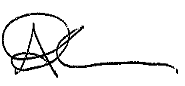 Clerk to the Town Council of Wotton Under Edge Town CouncilReturning OfficerStroud District CouncilCouncil OfficesEbley MillEbley WharfStroud  GlosGL5 4UB